FE.03.02.ACS.V00Nota: As falsas declarações ou a falsificação de documentos constituem crime nos termos previstos, respetivamente, nos artigos 348º - A e 256º do Código Penal.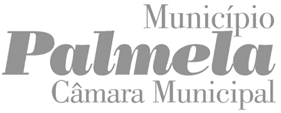 Pedido de Consulta de Processo(RJUE – Decreto-Lei n.º 555/99 de 16 de dezembro)À Presidência da Câmara Municipal de Palmela(RJUE – Decreto-Lei n.º 555/99 de 16 de dezembro)À Presidência da Câmara Municipal de Palmela(RJUE – Decreto-Lei n.º 555/99 de 16 de dezembro)À Presidência da Câmara Municipal de Palmela(RJUE – Decreto-Lei n.º 555/99 de 16 de dezembro)À Presidência da Câmara Municipal de Palmela(RJUE – Decreto-Lei n.º 555/99 de 16 de dezembro)À Presidência da Câmara Municipal de Palmela(RJUE – Decreto-Lei n.º 555/99 de 16 de dezembro)À Presidência da Câmara Municipal de Palmela(RJUE – Decreto-Lei n.º 555/99 de 16 de dezembro)À Presidência da Câmara Municipal de Palmela(RJUE – Decreto-Lei n.º 555/99 de 16 de dezembro)À Presidência da Câmara Municipal de Palmela(RJUE – Decreto-Lei n.º 555/99 de 16 de dezembro)À Presidência da Câmara Municipal de Palmela(RJUE – Decreto-Lei n.º 555/99 de 16 de dezembro)À Presidência da Câmara Municipal de Palmela(RJUE – Decreto-Lei n.º 555/99 de 16 de dezembro)À Presidência da Câmara Municipal de Palmela(RJUE – Decreto-Lei n.º 555/99 de 16 de dezembro)À Presidência da Câmara Municipal de Palmela(RJUE – Decreto-Lei n.º 555/99 de 16 de dezembro)À Presidência da Câmara Municipal de Palmela(RJUE – Decreto-Lei n.º 555/99 de 16 de dezembro)À Presidência da Câmara Municipal de Palmela(RJUE – Decreto-Lei n.º 555/99 de 16 de dezembro)À Presidência da Câmara Municipal de Palmela(RJUE – Decreto-Lei n.º 555/99 de 16 de dezembro)À Presidência da Câmara Municipal de Palmela(RJUE – Decreto-Lei n.º 555/99 de 16 de dezembro)À Presidência da Câmara Municipal de Palmela(RJUE – Decreto-Lei n.º 555/99 de 16 de dezembro)À Presidência da Câmara Municipal de PalmelaIdentificação do/a RequerenteIdentificação do/a RequerenteIdentificação do/a RequerenteIdentificação do/a RequerenteIdentificação do/a RequerenteIdentificação do/a RequerenteIdentificação do/a RequerenteIdentificação do/a RequerenteIdentificação do/a RequerenteIdentificação do/a RequerenteIdentificação do/a RequerenteIdentificação do/a RequerenteIdentificação do/a RequerenteIdentificação do/a RequerenteIdentificação do/a RequerenteIdentificação do/a RequerenteIdentificação do/a RequerenteIdentificação do/a RequerenteNIF/ NIPCNIF/ NIPCNIF/ NIPCNIF/ NIPCNIF/ NIPCNIF/ NIPCNIF/ NIPCNIF/ NIPCNIF/ NIPCNIF/ NIPCNIF/ NIPCTipoTipoNome| DesignaçãoMorada| SedeCódigo PostalTelefoneTelemóvelTelemóvelTelemóvelFaxFaxFaxFaxCorreio Eletrónico Autorizo o envio de notificações, no decorrer deste processo, para o endereço eletrónico indicado. Autorizo o envio de notificações, no decorrer deste processo, para o endereço eletrónico indicado. Autorizo o envio de notificações, no decorrer deste processo, para o endereço eletrónico indicado. Autorizo o envio de notificações, no decorrer deste processo, para o endereço eletrónico indicado. Autorizo o envio de notificações, no decorrer deste processo, para o endereço eletrónico indicado. Autorizo o envio de notificações, no decorrer deste processo, para o endereço eletrónico indicado. Autorizo o envio de notificações, no decorrer deste processo, para o endereço eletrónico indicado. Autorizo o envio de notificações, no decorrer deste processo, para o endereço eletrónico indicado. Autorizo o envio de notificações, no decorrer deste processo, para o endereço eletrónico indicado. Autorizo o envio de notificações, no decorrer deste processo, para o endereço eletrónico indicado. Autorizo o envio de notificações, no decorrer deste processo, para o endereço eletrónico indicado. Autorizo o envio de notificações, no decorrer deste processo, para o endereço eletrónico indicado. Autorizo o envio de notificações, no decorrer deste processo, para o endereço eletrónico indicado. Autorizo o envio de notificações, no decorrer deste processo, para o endereço eletrónico indicado. Autorizo o envio de notificações, no decorrer deste processo, para o endereço eletrónico indicado. Autorizo o envio de notificações, no decorrer deste processo, para o endereço eletrónico indicado. Autorizo o envio de notificações, no decorrer deste processo, para o endereço eletrónico indicado. Autorizo o envio de notificações, no decorrer deste processo, para o endereço eletrónico indicado.RepresentanteDocumento de IdentificaçãoDocumento de IdentificaçãoN.ºData de ValidadeData de ValidadeData de ValidadeData de ValidadeNa qualidade de: Proprietário/a  Usufrutuário/a  Locatário/a  Superficiário/a   Outro  Proprietário/a  Usufrutuário/a  Locatário/a  Superficiário/a   Outro  Proprietário/a  Usufrutuário/a  Locatário/a  Superficiário/a   Outro  Proprietário/a  Usufrutuário/a  Locatário/a  Superficiário/a   Outro  Proprietário/a  Usufrutuário/a  Locatário/a  Superficiário/a   Outro  Proprietário/a  Usufrutuário/a  Locatário/a  Superficiário/a   Outro  Proprietário/a  Usufrutuário/a  Locatário/a  Superficiário/a   Outro  Proprietário/a  Usufrutuário/a  Locatário/a  Superficiário/a   Outro  Proprietário/a  Usufrutuário/a  Locatário/a  Superficiário/a   Outro  Proprietário/a  Usufrutuário/a  Locatário/a  Superficiário/a   Outro  Proprietário/a  Usufrutuário/a  Locatário/a  Superficiário/a   Outro  Proprietário/a  Usufrutuário/a  Locatário/a  Superficiário/a   Outro  Proprietário/a  Usufrutuário/a  Locatário/a  Superficiário/a   Outro  Proprietário/a  Usufrutuário/a  Locatário/a  Superficiário/a   Outro  Proprietário/a  Usufrutuário/a  Locatário/a  Superficiário/a   Outro  Proprietário/a  Usufrutuário/a  Locatário/a  Superficiário/a   Outro  Proprietário/a  Usufrutuário/a  Locatário/a  Superficiário/a   Outro  Proprietário/a  Usufrutuário/a  Locatário/a  Superficiário/a   Outro Objeto do PedidoObjeto do PedidoObjeto do PedidoObjeto do PedidoObjeto do PedidoObjeto do PedidoAo abrigo do n.º 3, do art.º 110.º do Decreto-Lei n.º 555/99, de 16 de Dezembro, na redação atualmente em vigor, requer consulta do processo n.º      /     .Ao abrigo do n.º 3, do art.º 110.º do Decreto-Lei n.º 555/99, de 16 de Dezembro, na redação atualmente em vigor, requer consulta do processo n.º      /     .Ao abrigo do n.º 3, do art.º 110.º do Decreto-Lei n.º 555/99, de 16 de Dezembro, na redação atualmente em vigor, requer consulta do processo n.º      /     .Ao abrigo do n.º 3, do art.º 110.º do Decreto-Lei n.º 555/99, de 16 de Dezembro, na redação atualmente em vigor, requer consulta do processo n.º      /     .Ao abrigo do n.º 3, do art.º 110.º do Decreto-Lei n.º 555/99, de 16 de Dezembro, na redação atualmente em vigor, requer consulta do processo n.º      /     .Ao abrigo do n.º 3, do art.º 110.º do Decreto-Lei n.º 555/99, de 16 de Dezembro, na redação atualmente em vigor, requer consulta do processo n.º      /     .Principais Condições de Acesso/Reprodução de DocumentaçãoPrincipais Condições de Acesso/Reprodução de DocumentaçãoPrincipais Condições de Acesso/Reprodução de DocumentaçãoPrincipais Condições de Acesso/Reprodução de DocumentaçãoPrincipais Condições de Acesso/Reprodução de DocumentaçãoO acesso aos documentos administrativos preparatórios de uma decisão ou constantes de processos não concluídos pode ser diferido até à tomada de decisão, ao arquivamento do processo ou ao decurso de um ano após a sua elaboração, consoante o evento que ocorra em primeiro lugar. Considerando que o município e os/as seus/suas trabalhadores/as estão vinculados à obrigação de sigilo e confidencialidade de dados pessoais, caso solicite o acesso a documentos com dados pessoais que não lhe digam respeito, deverá: - Apresentar declaração ou procuração com autorização escrita do/a titular dos dados que seja explícita e específica quanto à sua finalidade e quanto ao tipo de dados a que quer aceder; ou,- Alegar e demonstrar fundamentadamente ser titular de um interesse direto, pessoal, legítimo e constitucionalmente protegido suficientemente relevante, após ponderação, no quadro do princípio da proporcionalidade, de todos os direitos fundamentais em presença e do princípio da administração aberta, que justifique o acesso à informação. Caso solicite o acesso a documentos administrativos que contenham segredos comerciais, industriais ou sobre a vida interna de uma empresa que não lhe digam respeito, deverá: - Apresentar declaração ou procuração com autorização escrita dos/as titulares daqueles direitos que seja explícita e específica quanto à sua finalidade e quanto ao tipo de dados a que quer aceder; ou,- Alegar e demonstrar fundamentadamente ser titular de um interesse direto, pessoal, legítimo e constitucionalmente protegido, suficientemente relevante após ponderação, no quadro do princípio da proporcionalidade, de todos os direitos fundamentais em presença e do princípio da administração aberta, que justifique o acesso à informação. Os documentos administrativos sujeitos a restrições de acesso são objeto de comunicação parcial sempre que seja possível expurgar a informação relativa à matéria reservada.Não existe obrigação de satisfazer pedidos que, face ao seu caráter repetitivo e sistemático ou ao número de documentos requeridos, sejam manifestamente abusivos, sem prejuízo do direito de queixa do/a requerente.O acesso aos documentos administrativos preparatórios de uma decisão ou constantes de processos não concluídos pode ser diferido até à tomada de decisão, ao arquivamento do processo ou ao decurso de um ano após a sua elaboração, consoante o evento que ocorra em primeiro lugar. Considerando que o município e os/as seus/suas trabalhadores/as estão vinculados à obrigação de sigilo e confidencialidade de dados pessoais, caso solicite o acesso a documentos com dados pessoais que não lhe digam respeito, deverá: - Apresentar declaração ou procuração com autorização escrita do/a titular dos dados que seja explícita e específica quanto à sua finalidade e quanto ao tipo de dados a que quer aceder; ou,- Alegar e demonstrar fundamentadamente ser titular de um interesse direto, pessoal, legítimo e constitucionalmente protegido suficientemente relevante, após ponderação, no quadro do princípio da proporcionalidade, de todos os direitos fundamentais em presença e do princípio da administração aberta, que justifique o acesso à informação. Caso solicite o acesso a documentos administrativos que contenham segredos comerciais, industriais ou sobre a vida interna de uma empresa que não lhe digam respeito, deverá: - Apresentar declaração ou procuração com autorização escrita dos/as titulares daqueles direitos que seja explícita e específica quanto à sua finalidade e quanto ao tipo de dados a que quer aceder; ou,- Alegar e demonstrar fundamentadamente ser titular de um interesse direto, pessoal, legítimo e constitucionalmente protegido, suficientemente relevante após ponderação, no quadro do princípio da proporcionalidade, de todos os direitos fundamentais em presença e do princípio da administração aberta, que justifique o acesso à informação. Os documentos administrativos sujeitos a restrições de acesso são objeto de comunicação parcial sempre que seja possível expurgar a informação relativa à matéria reservada.Não existe obrigação de satisfazer pedidos que, face ao seu caráter repetitivo e sistemático ou ao número de documentos requeridos, sejam manifestamente abusivos, sem prejuízo do direito de queixa do/a requerente.O acesso aos documentos administrativos preparatórios de uma decisão ou constantes de processos não concluídos pode ser diferido até à tomada de decisão, ao arquivamento do processo ou ao decurso de um ano após a sua elaboração, consoante o evento que ocorra em primeiro lugar. Considerando que o município e os/as seus/suas trabalhadores/as estão vinculados à obrigação de sigilo e confidencialidade de dados pessoais, caso solicite o acesso a documentos com dados pessoais que não lhe digam respeito, deverá: - Apresentar declaração ou procuração com autorização escrita do/a titular dos dados que seja explícita e específica quanto à sua finalidade e quanto ao tipo de dados a que quer aceder; ou,- Alegar e demonstrar fundamentadamente ser titular de um interesse direto, pessoal, legítimo e constitucionalmente protegido suficientemente relevante, após ponderação, no quadro do princípio da proporcionalidade, de todos os direitos fundamentais em presença e do princípio da administração aberta, que justifique o acesso à informação. Caso solicite o acesso a documentos administrativos que contenham segredos comerciais, industriais ou sobre a vida interna de uma empresa que não lhe digam respeito, deverá: - Apresentar declaração ou procuração com autorização escrita dos/as titulares daqueles direitos que seja explícita e específica quanto à sua finalidade e quanto ao tipo de dados a que quer aceder; ou,- Alegar e demonstrar fundamentadamente ser titular de um interesse direto, pessoal, legítimo e constitucionalmente protegido, suficientemente relevante após ponderação, no quadro do princípio da proporcionalidade, de todos os direitos fundamentais em presença e do princípio da administração aberta, que justifique o acesso à informação. Os documentos administrativos sujeitos a restrições de acesso são objeto de comunicação parcial sempre que seja possível expurgar a informação relativa à matéria reservada.Não existe obrigação de satisfazer pedidos que, face ao seu caráter repetitivo e sistemático ou ao número de documentos requeridos, sejam manifestamente abusivos, sem prejuízo do direito de queixa do/a requerente.O acesso aos documentos administrativos preparatórios de uma decisão ou constantes de processos não concluídos pode ser diferido até à tomada de decisão, ao arquivamento do processo ou ao decurso de um ano após a sua elaboração, consoante o evento que ocorra em primeiro lugar. Considerando que o município e os/as seus/suas trabalhadores/as estão vinculados à obrigação de sigilo e confidencialidade de dados pessoais, caso solicite o acesso a documentos com dados pessoais que não lhe digam respeito, deverá: - Apresentar declaração ou procuração com autorização escrita do/a titular dos dados que seja explícita e específica quanto à sua finalidade e quanto ao tipo de dados a que quer aceder; ou,- Alegar e demonstrar fundamentadamente ser titular de um interesse direto, pessoal, legítimo e constitucionalmente protegido suficientemente relevante, após ponderação, no quadro do princípio da proporcionalidade, de todos os direitos fundamentais em presença e do princípio da administração aberta, que justifique o acesso à informação. Caso solicite o acesso a documentos administrativos que contenham segredos comerciais, industriais ou sobre a vida interna de uma empresa que não lhe digam respeito, deverá: - Apresentar declaração ou procuração com autorização escrita dos/as titulares daqueles direitos que seja explícita e específica quanto à sua finalidade e quanto ao tipo de dados a que quer aceder; ou,- Alegar e demonstrar fundamentadamente ser titular de um interesse direto, pessoal, legítimo e constitucionalmente protegido, suficientemente relevante após ponderação, no quadro do princípio da proporcionalidade, de todos os direitos fundamentais em presença e do princípio da administração aberta, que justifique o acesso à informação. Os documentos administrativos sujeitos a restrições de acesso são objeto de comunicação parcial sempre que seja possível expurgar a informação relativa à matéria reservada.Não existe obrigação de satisfazer pedidos que, face ao seu caráter repetitivo e sistemático ou ao número de documentos requeridos, sejam manifestamente abusivos, sem prejuízo do direito de queixa do/a requerente.Termo Informativo /ConsentimentoTermo Informativo /ConsentimentoTermo Informativo /ConsentimentoTermo Informativo /ConsentimentoTermo Informativo /ConsentimentoOs/As destinatários/as dos dados pessoais recolhidos são os serviços municipais indicados neste formulário, também podem ser destinatários outros serviços municipais caso seja necessário em função das competências orgânicas. O/A responsável pelo tratamento é o Município de Palmela contactável através do email atendimento@cm-palmela.pt ou pelo telefone 212336666, que designou um Encarregado de Proteção de Dados contactável através do email protecaodados@cm-palmela.pt. As finalidades do tratamento correspondem às finalidades indicadas no formulário, procedimento administrativo, requerimento, documento ou comunicação apresentada. A legitimidade corresponde, por regra, ao tratamento necessário para cumprimento das obrigações legais ao tratamento necessário para o exercício de funções de interesse público ou autoridade pública de que está investido o Município. Podem ser destinatárias dos dados outras entidades públicas, se previsto na legislação. O prazo de conservação é o necessário à finalidade de tratamento acrescido do prazo previsto na legislação, incluindo de arquivo municipal. Os/As titulares dos dados pessoais têm os direitos, nos termos e condições definidos legalmente, de acesso aos dados pessoais, retificação, apagamento, limitação do tratamento e de se opor ao tratamento. Têm ainda o direito de apresentar reclamação à autoridade de controlo, a Comissão Nacional de Proteção de Dados. Poderá exercer os direitos mediante contacto com o Município ou com o Encarregado de Proteção de Dados. Para mais informações poderá consultar as nossas políticas de privacidade no website: http://www.cm-palmela.pt/.Os/As destinatários/as dos dados pessoais recolhidos são os serviços municipais indicados neste formulário, também podem ser destinatários outros serviços municipais caso seja necessário em função das competências orgânicas. O/A responsável pelo tratamento é o Município de Palmela contactável através do email atendimento@cm-palmela.pt ou pelo telefone 212336666, que designou um Encarregado de Proteção de Dados contactável através do email protecaodados@cm-palmela.pt. As finalidades do tratamento correspondem às finalidades indicadas no formulário, procedimento administrativo, requerimento, documento ou comunicação apresentada. A legitimidade corresponde, por regra, ao tratamento necessário para cumprimento das obrigações legais ao tratamento necessário para o exercício de funções de interesse público ou autoridade pública de que está investido o Município. Podem ser destinatárias dos dados outras entidades públicas, se previsto na legislação. O prazo de conservação é o necessário à finalidade de tratamento acrescido do prazo previsto na legislação, incluindo de arquivo municipal. Os/As titulares dos dados pessoais têm os direitos, nos termos e condições definidos legalmente, de acesso aos dados pessoais, retificação, apagamento, limitação do tratamento e de se opor ao tratamento. Têm ainda o direito de apresentar reclamação à autoridade de controlo, a Comissão Nacional de Proteção de Dados. Poderá exercer os direitos mediante contacto com o Município ou com o Encarregado de Proteção de Dados. Para mais informações poderá consultar as nossas políticas de privacidade no website: http://www.cm-palmela.pt/.Os/As destinatários/as dos dados pessoais recolhidos são os serviços municipais indicados neste formulário, também podem ser destinatários outros serviços municipais caso seja necessário em função das competências orgânicas. O/A responsável pelo tratamento é o Município de Palmela contactável através do email atendimento@cm-palmela.pt ou pelo telefone 212336666, que designou um Encarregado de Proteção de Dados contactável através do email protecaodados@cm-palmela.pt. As finalidades do tratamento correspondem às finalidades indicadas no formulário, procedimento administrativo, requerimento, documento ou comunicação apresentada. A legitimidade corresponde, por regra, ao tratamento necessário para cumprimento das obrigações legais ao tratamento necessário para o exercício de funções de interesse público ou autoridade pública de que está investido o Município. Podem ser destinatárias dos dados outras entidades públicas, se previsto na legislação. O prazo de conservação é o necessário à finalidade de tratamento acrescido do prazo previsto na legislação, incluindo de arquivo municipal. Os/As titulares dos dados pessoais têm os direitos, nos termos e condições definidos legalmente, de acesso aos dados pessoais, retificação, apagamento, limitação do tratamento e de se opor ao tratamento. Têm ainda o direito de apresentar reclamação à autoridade de controlo, a Comissão Nacional de Proteção de Dados. Poderá exercer os direitos mediante contacto com o Município ou com o Encarregado de Proteção de Dados. Para mais informações poderá consultar as nossas políticas de privacidade no website: http://www.cm-palmela.pt/.Os/As destinatários/as dos dados pessoais recolhidos são os serviços municipais indicados neste formulário, também podem ser destinatários outros serviços municipais caso seja necessário em função das competências orgânicas. O/A responsável pelo tratamento é o Município de Palmela contactável através do email atendimento@cm-palmela.pt ou pelo telefone 212336666, que designou um Encarregado de Proteção de Dados contactável através do email protecaodados@cm-palmela.pt. As finalidades do tratamento correspondem às finalidades indicadas no formulário, procedimento administrativo, requerimento, documento ou comunicação apresentada. A legitimidade corresponde, por regra, ao tratamento necessário para cumprimento das obrigações legais ao tratamento necessário para o exercício de funções de interesse público ou autoridade pública de que está investido o Município. Podem ser destinatárias dos dados outras entidades públicas, se previsto na legislação. O prazo de conservação é o necessário à finalidade de tratamento acrescido do prazo previsto na legislação, incluindo de arquivo municipal. Os/As titulares dos dados pessoais têm os direitos, nos termos e condições definidos legalmente, de acesso aos dados pessoais, retificação, apagamento, limitação do tratamento e de se opor ao tratamento. Têm ainda o direito de apresentar reclamação à autoridade de controlo, a Comissão Nacional de Proteção de Dados. Poderá exercer os direitos mediante contacto com o Município ou com o Encarregado de Proteção de Dados. Para mais informações poderá consultar as nossas políticas de privacidade no website: http://www.cm-palmela.pt/.Os/As destinatários/as dos dados pessoais recolhidos são os serviços municipais indicados neste formulário, também podem ser destinatários outros serviços municipais caso seja necessário em função das competências orgânicas. O/A responsável pelo tratamento é o Município de Palmela contactável através do email atendimento@cm-palmela.pt ou pelo telefone 212336666, que designou um Encarregado de Proteção de Dados contactável através do email protecaodados@cm-palmela.pt. As finalidades do tratamento correspondem às finalidades indicadas no formulário, procedimento administrativo, requerimento, documento ou comunicação apresentada. A legitimidade corresponde, por regra, ao tratamento necessário para cumprimento das obrigações legais ao tratamento necessário para o exercício de funções de interesse público ou autoridade pública de que está investido o Município. Podem ser destinatárias dos dados outras entidades públicas, se previsto na legislação. O prazo de conservação é o necessário à finalidade de tratamento acrescido do prazo previsto na legislação, incluindo de arquivo municipal. Os/As titulares dos dados pessoais têm os direitos, nos termos e condições definidos legalmente, de acesso aos dados pessoais, retificação, apagamento, limitação do tratamento e de se opor ao tratamento. Têm ainda o direito de apresentar reclamação à autoridade de controlo, a Comissão Nacional de Proteção de Dados. Poderá exercer os direitos mediante contacto com o Município ou com o Encarregado de Proteção de Dados. Para mais informações poderá consultar as nossas políticas de privacidade no website: http://www.cm-palmela.pt/.Data e assinaturaData e assinaturaData e assinaturaData e assinaturaPede deferimento,Pede deferimento,Pede deferimento,RequerenteAos                    (data)                   (data)                   (data)((Assinatura com certificado digital qualificado)